Social Media Content and Images - StatisticsImage files are available for download by clicking here.2019 Statistics Please take a moment on April 28 to remember the 140 B.C. workers who died last year from a workplace injury or disease. www.dayofmourning.bc.ca #DayOfMourningImage: 2020DoM_DYK_OD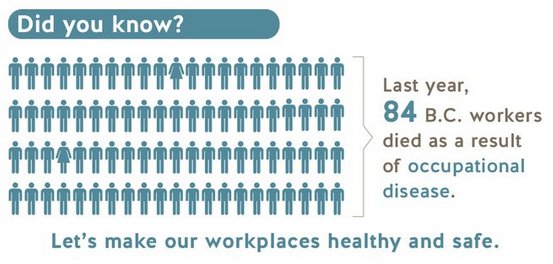 Please take a moment on April 28 to remember the 140 B.C. workers who died last year from a workplace injury or disease. www.dayofmourning.bc.ca #DayOfMourningImage: 2020DoM_DYK_ASB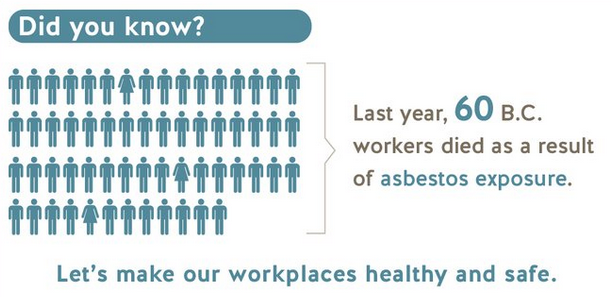 Image: 2020DoM_DYK_HiRisk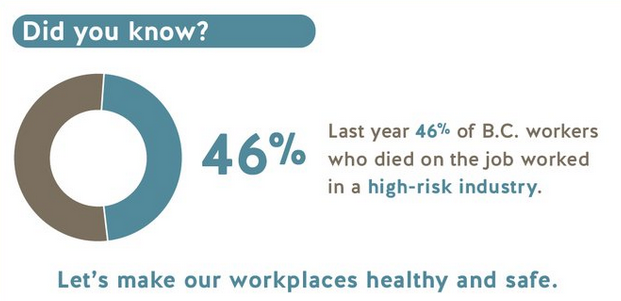 One workplace death is too many. On April 28, please take a moment to remember the 140 B.C. workers who died last year from a workplace injury or disease. www.dayofmourning.bc.ca #DayOfMourningImage: 2020DoM_DYK_140stat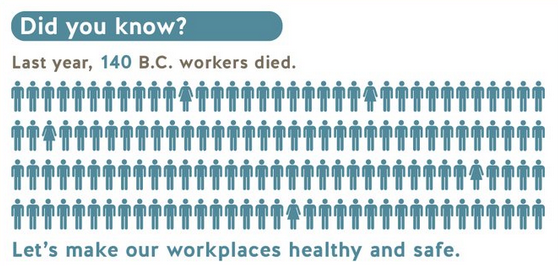 One workplace death is too many. On April 28, please take a moment to remember the 140 B.C. workers who died last year from a workplace injury or disease. www.dayofmourning.bc.ca #DayOfMourningImage: 2020DoM_DYK_forestry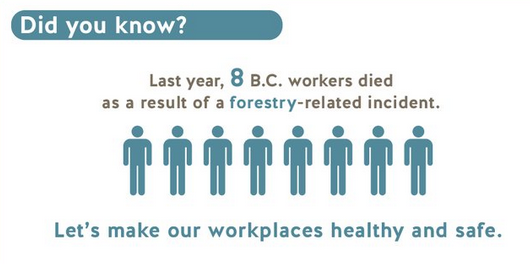 Work-related injuries and disease are preventable and not a part of the job, nor a cost of doing business. On April 28, please take a moment to remember the 140 B.C. workers who died last year from a workplace injury or disease. www.dayofmourning.bc.ca #DayOfMourningImage: 2020DoM_DYK_140statWorkplace injuries and illnesses claimed the lives of 140 workers last year. On April 28, please take a moment to remember the 140 B.C. workers who died last year from a workplace injury or disease. www.dayofmourning.bc.ca #DayOfMourningImage: 2020DoM_DYK_CONST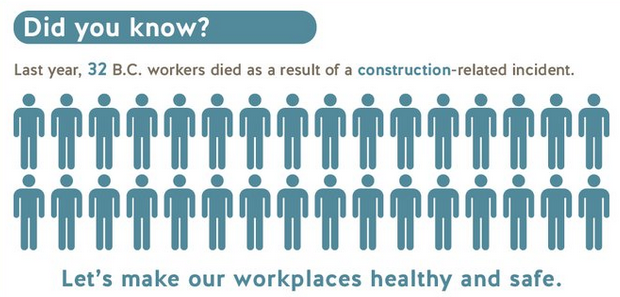 